Council 2018
Geneva, 17-27 April 2018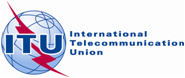 Document C18/DT/2-E12 April 2018English onlyNote by the Secretary-GeneralNote by the Secretary-GeneralDraft Time Management PlanDraft Time Management PlanMON 16TUES 17WED 18THU 19FRI 2009.00Final meeting of CWG-SFP09.30Inaugural Plenary MeetingOpening remarksAddress by the ChairmanSG report on the State of the UnionOrganization of work of C18Report on the implementation of the strategic plan for 2016-2019 and activities of the Union for 2014-2018 (CV61, CV102) C18/35Preparations for PP-18 C18/4, 8409.30Plenary MeetingReport of EG-ITRs  (Res 146, R 1379) C18/26, 79, 91, 92Report of CWG-WSIS
(Res 140, 172, R 1244, R 1281, R 1332, R 1334(MOD) C18/8, 70, 78, 82, 87ITU Council contribution to HLPF C18/71, 89,Comprehensive report on WSIS impl and 2030 agenda for sustainable development C18/53, 96, 9709.30Plenary MeetingReport on WTDC-17 C18/10Internet activities
(Res 101, 102, 133, 180)  C18/33Report of CWG on Int’l Internet public policy issues (R 1305, R 1336(MOD), R 1344(MOD)) C18/51, 93, 94Int’l Public Policy on access to the Internet for persons with disabilities and specific needs C18/5409.00Plenary MeetingPreparations for WRC-19 C18/27Report of CWG on Child online protection (Res 179, R 1306) C18/15, 62Strengthening the role of ITU in building confidence and security in the use of ICTs (Res 130, 174) C18/18, 76Report of CWG for Strategic and Financial Plans C18/64, 77, 88Strengthening the regional presence (Res 25) C18/25, 85, 86, 9912.00  Lunch12.30	Lunch12.30	 Lunch12.30	Lunch12.00	Lunch14.00Final meeting of CWG-SFP17.00-1800
Briefing with Councillors14.30Plenary MeetingReport on ITU Telecom events (Res 11, R 1292) C18/19R1Report of CWG Languages (Res 154, R 1372(MOD)) C18/12; 14Operational plans (ITU-R, T, D, GS) C18/28R1, 29, 30, 31, 32WTISD (Res 68) C18/17Sales of and free online access to ITU publications (Res 66, Dec 12, D 571, D 574) C18/2114.30ADM Committee14.30ADM Committee14.30ADM Committee17.30	Steering Committee17.30	Steering CommitteeMON 23TUE 24WED 25THU 26FRI 2709.30ADM Committee09.00 Steering Committee09.30Plenary MeetingFollow-up report on PP improvements C18/5, 95ITU’s activities related to Res. 70 (Res 70) C18/6Revised GEM action plan C18/13Draft ITU gender parity strategy C18/63Consolidation of ITU's High-Level Events of a global nature C18/5509.30ADM Committee
(end)09.30Plenary MeetingScheduling of ITU conferences, assemblies and meetings (2018-2021) (Res 77, 111) C18/37List of candidatures for Chairs and Vice-chairs of CWGs (Dec. 11, Council R1333) C18/56, 81Obsolete Council Resolutions & Decisions C18/309.00Plenary Meeting12.30  Lunch12.30	Lunch 12.30	Lunch12.30	Lunch14.30ADM Committee14.30ADM Committee14.30Plenary MeetingDates and duration of the 2019, 2020, and 2021 sessions of the Council (Res 77, 111, D 599) C18/214.30Plenary MeetingReport of the Standing Committee on Administration and Management 14.30Plenary Meeting